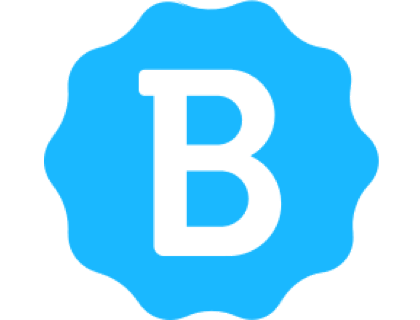 Plantilla de correo electrónico para anunciara un nuevo empleadoA todo el personal:[Nombre del nuevo empleado] se unirá a [nombre de tu empresa] para ocupar el puesto de [nombre del puesto]. Su primer día será el [fecha de inicio].[Nombre del nuevo empleado] se ha desarrollado por varios años en [su área de especialización], y estamos encantados de darle la bienvenida al equipo de [nombre de tu empresa]. Si ven a [nombre del nuevo empleado] en los pasillos, asegúrense de darle una cálida bienvenida. [Nombre del nuevo empleado] participará en las actividades de incorporación de empleados durante sus primeras semanas con nosotros.[Nombre del nuevo empleado] trabajará en estrecha colaboración con [nombre del compañero de trabajo], quien servirá como su mentor oficial. Encontrarán a [nombre del nuevo empleado] en nuestro departamento de [nombre del departamento, y su ubicación]. Tómense un momento para pasar y darle la bienvenida a la empresa.[Nombre del nuevo empleado] es [mencionar intereses y pasatiempos] con muchas historias para compartir. Pueden comunicarse con [nombre del nuevo empleado] en la extensión [número de extensión], o [insertar dirección de correo electrónico].Saludos,[Insertar tu nombre][Título dentro de tu empresa]